St. John Eudes School2018-20193rd Grade SyllabusDear Parents, 	Welcome back to a new school year at St. John Eudes, and a special welcome to families joining us for the first time. This is going to be a wonderful year, filled with joy and discovery! I am very pleased to have your child in my class. I would like to take this opportunity to offer you my support in the education journey of your child.  Working together I know we can ensure that your child has a beneficial year, academically, spiritually and socially. 	During the course of the year, I will keep you informed about your child’s progress in my class through both Gradelink, phone calls and e-mails. I hope you will inform me of any situations that may affect the learning process for your child. If you have any questions or concerns please send me a note or e-mail; I can be reached at lrigney@school.stjohneudes.org and we will arrange a time to meet. I am looking forward to working with you throughout the school year.Sincerely,Mrs. Leslie Rigney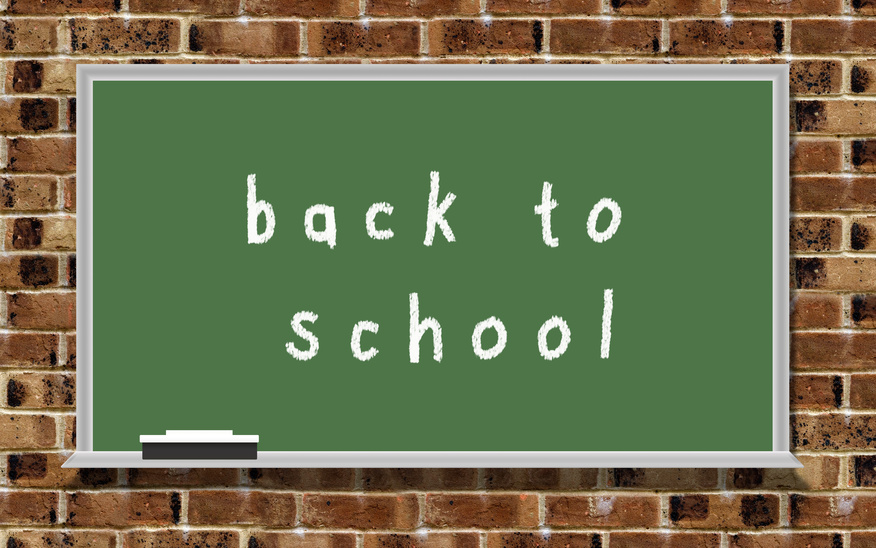 Discipline PolicyI have developed a classroom management plan which affords every student the guidance in making the good decisions, while providing an opportunity to learn in a positive and nurturing classroom atmosphere. The goal of my classroom management plan is to have a fair and consistent way to establish a safe, orderly, and positive environment. Together I know we can make a difference in this process. The plan below outlines our classroom standards, expectations, the positive rewards and consequences  for both appropriate and inappropriate behavior.Standards:Have a genuine respect for all teachers and studentsListen to and follow directionsDo not disturb others when they are workingAlways use kind mannersAsk permission before speaking or leaving your seatDo not laugh at the mistakes of others, we all make mistakesExpectations:Be on time to school everydayBe quiet outside the classrooms and bathroomsMaintain our “Peaceful Playground”Copy  homework from the board each day into the agenda booksComplete and return all homework and classwork the very next dayComplete all assignments on their own to the best of their abilityTo encourage students to follow the standards and expectations I will recognize appropriate behavior with praise, positive notes, and special rewards.However, if a student chooses to ignore a rule, the following steps will be taken:A verbal warningTheir name written down in the infraction bookA conference with the student and teacherA note or phone call to the parent informing them of the problemA parent conferenceA conference with the parent, teacher, student, vice principal and /or principal  Third Grade Curriculum SummaryLanguage Arts: The students will be involved in a program of listening, speaking, reading and creative writing. Shared reading will be a central part of the Language arts program. We will experience a variety of genre including fiction, non-fiction, folktales, biographies, myths, and fairy tales.  The themes are Friendship, Animals and Their Habitats, Money, The Earth- Moon- and Stars, Communities Across Time, and Storytelling. Our classroom text will be supplemented by several core novels, which you are required to purchase.Texts:Reading: “Imagine It!”, and “Junior Great Books”Spelling: “Spelling Connections” , by Zanner BloserHandwriting: “Contemporary Cursive”, by Zaner and BloserEnglish/Grammar: “Voyages  in English”, by Loyola PressCore Novels/ Book Reports: Over the course of the year there will be 6 book reports. Students will complete projects in the classroom for each novel. “The Chocolate Touch”, by Patrick Skene Catling“King Midas and the Golden Touch”, by Charlotte Craft“The Lives and Times of Milton Hershey”, by Jennifer Blizin Gillis ( I will provide copies of this book only ) “Bunnicula, A Rabbit Tale of Mystery”, by Deborah and James Howe“ The Whipping Boy”, by Sid Fleischman“ Freckle Juice”, by Judy BlumeMath:  Students will build upon prior concepts learned in numeration, estimation, geometry, graphing and money.  Math tool kits will be used regularly to help teach concepts through hands on activities Units will include:Number senseMeasurement: elapsed time, capacities, metric systemMultiplication 0-12Division 0-12FractionsGeometry: Line, segments, rays , angles, congruent figures, polygons, and  perimeter and areaData and graphsText : “Pearson Realize” Envision2.0Religion:  During the course of the year we will study how God calls each and everyone of us to use our gift to serve each other.  We will stud the Apostle’s Creed, the Rosary and the lives of the Saints. As a class we’ll study the bible through shared readings, and a month bible verse test. In addition we will work on concepts of character, morality and good manners.  Additionally, students will learn about the reading of the mass through a weekly magazine called , “The Good News”Text: “ Christ Our Life” by , Loyola PressSocial Studies: This year we will be primarily using Social Studies Weekly which has weekly newspapers  and an on-line component. We’ll be using map skills, developing research skills, constructing group and individual projects, and reviewing current events. The themes that are covered are:Unit #1: Living in CommunitiesUnit #2 :Looking Back to the PastUnit #3: Building a GovernmentUnit #4:Communities on the moveUnit #5: Working TogetherAll workbook pages are graded and test/ projects will be given at the end of each unit of study.Text: “Communities”, by McGraw HillScience:   Will be broken into two parts, a classroom /text component which will be taught by me and a lab that will be conducted by Mrs. King in the schools’ science lab. All lab grades are determined by Mrs. Schorn. The students will learn how to identify forces and motion. Students will  classify the animals and plants into the kingdoms that surround them. They will explore weather, natural disasters and the environment.  Additionally they will study the structure of our planet, learn about matter and we will have a STEM component with will work on ideas of engineering.Text: “STEM Scopes” by Rice UniversityArt: Over the course of the year students will learn about line and shape through a variety of projects, including landscapes and portraits. Then we’ll look at color, value, space and form. We’ll work both two dimensionally and three dimensionally to create works of art.Text: “Art Connections” by, SRAMusic: Will be taught twice a week by Mr. Howell in the music room.Computers: Will be taught by Mrs. Reyes in the computer lab, with the students bringing their own devises to the classroom after the Christmas holiday.Spanish :  Will Be taught weekly by Mrs. Cortez.Grading Policy: Percentage grades will be accumulated each trimester using the following scale.100-93:	A92- 90: 	B+89-87:	B86-85: 	B-84-80: 	C+79-75:	C74- 70:	C-69-65:	D64-60:	D-59 and under : Failing gradeThe schools grading system for behavior and effort  is as follows: O= OutstandingG= GoodS= SatisfactoryNI = UnsatisfactoryThis is the grading scale that will be used to weigh subject grades in Core Novels, Reading, Religion, and Social StudiesTests: 	20%Quizzes:     15%Project/reports:     20%Classwork:     25%Homework :    15%Participation:     10%For science class the grading scale will be: Lab:	50%Quizzes:    10%Classwork:    20%Participation:   20%This is the grading scale that will be used to weigh subject grades in English, Math, Penmanship and spelling:Tests:      20%Quizzes:     20%Classwork:      30%Homework:     15%Participation     15%Homework Objectives and Policies: Objectives:  Homework is given in order to reinforce skill sets taught in class. It will help prepare students for the next day’s lessons. It will also help them to become more independent and responsible. I will never give out homework that hasn’t be taught in the classroom first!Policies:  Homework is assigned daily Monday through Thursday and is always due the very next day. Homework will be posted daily on the class board, and school speak . Students will be given time in the mornings and afternoons to copy down any assignments into their, “Homework Agenda Notebooks.” Homework that is turned in late or labeled incorrectly is subject to having  5 points deducted for each day it is late until it reaches a score of 50%. Both verbal and written warnings will be given. Phone calls or e-mails will follow when necessary.Homework must be done neatly to receive the highest score possible. Students may be asked to re-do an assignment that is received in poor condition or that is completed in printing after December 31st.This policy also applies to all class work given throughout the course of the day. Students may miss their opportunity for free-time or centers if assignments are not complete. Make –up Policy: A one day grace period will be given for each day absent. If a student is out of school for two days, they will be given two days to make-up the work in addition to completing current assignments. Please try to arrange for someone to pick up your child’s assignments after school if they are absent.  Now that your child is in elementary school, you will see an increase in the amount of work that is completed on a daily basis.  If a sibling will be picking up the work, please have them inform the teacher by 9:00 so that everything can be gathered together. If no one can pick up your child’s work it will be collected for them and kept in a file for them to retrieve when they return to school.